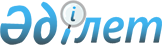 О внесении изменений в решение Тюлькубаского районного маслихата от 27 декабря 2017 года №22/1-06 "О бюджетах сельских и поселковых округов на 2018-2020 годы"
					
			С истёкшим сроком
			
			
		
					Решение Тюлькубасского районного маслихата Туркестанской области от 27 сентября 2018 года № 31/7-06. Зарегистрировано Департаментом юстиции Туркестанской области 12 октября 2018 года № 4762. Прекращено действие в связи с истечением срока
      В соответствии с пунктом 1 статьи 109-1 Бюджетного кодекса Республики Казахстан от 4 декабря 2008 года, подпунктом 1) пункта 1 статьи 6 Закона Республики Казахстан от 23 января 2001 года "О местном государственном управлении и самоуправлении в Республике Казахстан и решением Тюлькубасского районного маслихата от 14 сентября 2018 года за № 30/1-06 "О внесении изменений в решение Тюлькубасского районного маслихата от 22 декабря 2017 года № 22/1-06 "О районном бюджете на 2018-2020 годы", зарегистрировано в Реестре государственной регистрации нормативных правовых актов за № 4742, Тюлькубасский районный маслихат РЕШИЛ:
      1. Внести в решение Тюлькубасского районного маслихата от 27 декабря 2017 года № 22/1-06 "О бюджетах сельских и поселковых округов на 2018-2020 годы" (зарегистрировано в Реестре государственной регистрации нормативных правовых актов за № 4385, опубликовано 25 января 2018 года в газете "Шамшырак" и 26 января 2018 года в эталонном контрольном банке нормативных правовых актов Республики Казахстан в электронном виде) следующие изменения:
      пункт 1-15 изложить в следующей редакции:
      "1. Утвердить бюджет сельского округа Акбиик на 2018-2020 годы согласно приложениям 1, 2 и 3 соответственно, в том числе на 2018 год в следующих объемах:
      1) доходы – 26 074 тысяч тенге;
      налоговые поступления –4 836 тысяч тенге;
      неналоговые поступления – 100 тысяч тенге;
      поступления от продажи основного капитала – 0;
      поступления трансфертов – 21 138 тысяч тенге;
      2) затраты – 26 074 тысяч тенге;
      3) чистое бюджетное кредитование – 0;
      бюджетные кредиты – 0;
      погашение бюджетных кредитов – 0;
      4) сальдо по операциям с финансовыми активами – 0;
      приобретение финансовых активов – 0;
      поступление от продажи финансовых активов государства – 0;
      5) дефицит бюджета – 0;
      6) финансирование дефицита бюджета –0;
      поступление займов – 0;
      погашение займов – 0;
      используемые остатки бюджетных средств – 0.
      2. Утвердить бюджет сельского округа Арыс на 2018-2020 годы согласно приложениям 4, 5 и 6 соответственно, в том числе на 2018 год в следующих объемах:
      1) доходы – 28 165 тысяч тенге;
      налоговые поступления –6 240 тысяч тенге;
      неналоговые поступления – 30 тысяч тенге;
      поступления от продажи основного капитала – 0;
      поступления трансфертов – 21895 тысяч тенге;
      2) затраты – 28 165 тысяч тенге;
      3) чистое бюджетное кредитование – 0;
      бюджетные кредиты – 0;
      погашение бюджетных кредитов – 0;
      4) сальдо по операциям с финансовыми активами – 0;
      приобретение финансовых активов – 0;
      поступление от продажи финансовых активов государства – 0;
      5) дефицит бюджета – 0;
      6) финансирование дефицита бюджета –0;
      поступление займов – 0;
      погашение займов – 0;
      используемые остатки бюджетных средств – 0.
      3. Утвердить бюджет сельского округа Балыкты на 2018-2020 годы согласно приложениям 7, 8 и 9 соответственно, в том числе на 2018 год в следующих объемах:
      1) доходы – 37 508 тысяч тенге;
      налоговые поступления –15 015 тысяч тенге;
      неналоговые поступления – 0 тысяч тенге;
      поступления от продажи основного капитала – 0;
      поступления трансфертов – 22 493 тысяч тенге;
      2) затраты – 37 508 тысяч тенге;
      3) чистое бюджетное кредитование – 0;
      бюджетные кредиты – 0;
      погашение бюджетных кредитов – 0;
      4) сальдо по операциям с финансовыми активами – 0;
      приобретение финансовых активов – 0;
      поступление от продажи финансовых активов государства – 0;
      5) дефицит бюджета – 0;
      6) финансирование дефицита бюджета –0;
      поступление займов – 0;
      погашение займов – 0;
      используемые остатки бюджетных средств – 0.
      4. Утвердить бюджет сельского округа Жабагылы на 2018-2020 годы согласно приложениям 10, 11 и 12 соответственно, в том числе на 2018 год в следующих объемах:
      1) доходы – 26 035 тысяч тенге;
      налоговые поступления –4810 тысяч тенге;
      неналоговые поступления – 320 тысяч тенге;
      поступления от продажи основного капитала – 0;
      поступления трансфертов – 20 905 тысяч тенге;
      2) затраты – 26 035 тысяч тенге;
      3) чистое бюджетное кредитование – 0;
      бюджетные кредиты – 0;
      погашение бюджетных кредитов – 0;
      4) сальдо по операциям с финансовыми активами – 0:
      приобретение финансовых активов – 0;
      поступление от продажи финансовых активов государства – 0;
      5) дефицит бюджета – 0;
      6) финансирование дефицита бюджета –0:
      поступление займов – 0;
      погашение займов – 0;
      используемые остатки бюджетных средств – 0.
      5. Утвердить бюджет сельского округа Жаскешу на 2018-2020 годы согласно приложениям 13, 14 и 15 соответственно, в том числе на 2018 год в следующих объемах:
      1) доходы – 69 834 тысяч тенге;
      налоговые поступления –11 114 тысяч тенге;
      неналоговые поступления – 116 тысяч тенге;
      поступленияе от продажи основного капитала – 0;
      поступления трансфертов – 58 604 тысяч тенге;
      2) затраты – 69 834 тысяч тенге;
      3) чистое бюджетное кредитование – 0;
      бюджетные кредиты – 0;
      погашение бюджетных кредитов – 0;
      4) сальдо по операциям с финансовыми активами – 0;
      приобретение финансовых активов – 0;
      поступление от продажи финансовых активов государства – 0;
      5) дефицит бюджета – 0;
      6) финансирование дефицита бюджета –0;
      поступление займов – 0;
      погашение займов – 0;
      используемые остатки бюджетных средств – 0.
      6. Утвердить бюджет сельского округа Келтемашат на 2018-2020 годы согласно приложениям 16, 17 и 18 соответственно, в том числе на 2018 год в следующих объемах:
      1) доходы – 36 880 тысяч тенге;
      налоговые поступления –8 859 тысяч тенге;
      неналоговые поступления – 111 тысяч тенге;
      поступления от продажи основного капитала – 0;
      поступления трансфертов – 27 910 тысяч тенге;
      2) затраты – 36 880 тысяч тенге;
      3) чистое бюджетное кредитование – 0;
      бюджетные кредиты – 0;
      погашение бюджетных кредитов – 0;
      4) сальдо по операциям с финансовыми активами – 0;
      приобретение финансовых активов – 0;
      поступление от продажи финансовых активов государства – 0;
      5) дефицит бюджета – 0;
      6) финансирование дефицита бюджета – 0;
      поступление займов – 0;
      погашение займов – 0;
      используемые остатки бюджетных средств – 0.
      7. Утвердить бюджет сельского округа Кемербастау на 2018-2020 годы согласно приложениям 19, 20 и 21 соответственно, в том числе на 2018 год в следующих объемах:
      1) доходы – 37 819 тысяч тенге;
      налоговые поступления –7 415 тысяч тенге;
      неналоговые поступления – 120 тысяч тенге;
      поступления от продажи основного капитала – 0;
      поступления трансфертов – 30 284 тысяч тенге;
      2) затраты – 37 819 тысяч тенге;
      3) чистое бюджетное кредитование – 0;
      бюджетные кредиты – 0;
      погашение бюджетных кредитов – 0;
      4) сальдо по операциям с финансовыми активами – 0;
      приобретение финансовых активов – 0;
      поступление от продажи финансовых активов государства – 0;
      5) дефицит бюджета – 0 тысяч тенге;
      6) финансирование дефицита бюджета –0;
      поступление займов – 0;
      погашение займов – 0;
      используемые остатки бюджетных средств – 0.
      8. Утвердить бюджет сельского округа Майлыкент на 2018-2020 годы согласно приложениям 22, 23 и 24 соответственно, в том числе на 2018 год в следующих объемах:
      1) доходы – 183 364 тысяч тенге;
      налоговые поступления –84 690 тысяч тенге;
      неналоговые поступления – 89 тысяч тенге;
      поступления от продажи основного капитала – 0;
      поступления трансфертов – 98 585 тысяч тенге;
      2) затраты – 183 364 тысяч тенге;
      3) чистое бюджетное кредитование – 0;
      бюджетные кредиты – 0;
      погашение бюджетных кредитов – 0;
      4) сальдо по операциям с финансовыми активами – 0;
      приобретение финансовых активов – 0;
      поступление от продажи финансовых активов государства – 0;
      5) дефицит бюджета – 0;
      6) финансирование дефицита бюджета – 0;
      поступление займов – 0;
      погашение займов – 0;
      используемые остатки бюджетных средств – 0.
      9. Утвердить бюджет сельского округа Машат на 2018-2020 годы согласно приложениям 25, 26 и 27 соответственно, в том числе на 2018 год в следующих объемах:
      1) доходы –30 269 тысяч тенге;
      налоговые поступления –5 940 тысяч тенге;
      неналоговые поступления – 100 тысяч тенге;
      поступления от продажи основного капитала – 0;
      поступления трансфертов – 24 229 тысяч тенге;
      2) затраты – 30 269 тысяч тенге;
      3) чистое бюджетное кредитование – 0;
      бюджетные кредиты – 0;
      погашение бюджетных кредитов – 0;
      4) сальдо по операциям с финансовыми активами – 0;
      приобретение финансовых активов – 0;
      поступление от продажи финансовых активов государства – 0;
      5) дефицит бюджета – 0 тысяч тенге;
      6) финансирование дефицита бюджета – 0;
      поступление займов – 0;
      погашение займов – 0;
      используемые остатки бюджетных средств – 0.
      10. Утвердить бюджет сельского округа Мичурина на 2018-2020 годы согласно приложениям 28, 29 и 30 соответственно, в том числе на 2018 год в следующих объемах:
      1) доходы – 58 707 тысяч тенге;
      налоговые поступления –8 150 тысяч тенге;
      неналоговые поступления – 0 тысяч тенге;
      поступления от продажи основного капитала – 0;
      поступления трансфертов – 50 557 тысяч тенге;
      2) затраты – 58 707 тысяч тенге;
      3) чистое бюджетное кредитование –0:
      бюджетные кредиты – 0;
      погашение бюджетных кредитов – 0;
      4) сальдо по операциям с финансовыми активами – 0:
      приобретение финансовых активов – 0;
      поступление от продажи финансовых активов государства – 0;
      5) дефицит бюджета – 0;
      6) финансирование дефицита бюджета –0:
      поступление займов – 0;
      погашение займов – 0;
      используемые остатки бюджетных средств – 0.
      11. Утвердить бюджет сельского округа Рыскулова на 2018-2020 годы согласно приложениям 31,32 и 33 соответственно, в том числе на 2018 год в следующих объемах:
      1) доходы – 40 830 тысяч тенге;
      налоговые поступления –15 325 тысяч тенге;
      неналоговые поступления – 220 тысяч тенге;
      поступления от продажи основного капитала – 0;
      поступления трансфертов – 25 285 тысяч тенге;
      2) затраты – 40 830 тысяч тенге;
      3) чистое бюджетное кредитование – 0;
      бюджетные кредиты – 0;
      погашение бюджетных кредитов – 0;
      4) сальдо по операциям с финансовыми активами – 0;
      приобретение финансовых активов – 0;
      поступление от продажи финансовых активов государства – 0;
      5) дефицит бюджета – 0;
      6) финансирование дефицита бюджета – 0;
      поступление займов – 0;
      погашение займов – 0;
      используемые остатки бюджетных средств – 0.
      12. Утвердить бюджет поселкового округа Састобе на 2018-2020 годы согласно приложениям 34, 35 и 36 соответственно, в том числе на 2018 год в следующих объемах:
      1) доходы –140 835 тысяч тенге;
      налоговые поступления –14 962 тысяч тенге;
      неналоговые поступления – 200 тысяч тенге;
      поступления от продажи основного капитала – 0;
      поступления трансфертов – 125 673 тысяч тенге;
      2) затраты – 140 835 тысяч тенге;
      3) чистое бюджетное кредитование – 0;
      бюджетные кредиты – 0;
      погашение бюджетных кредитов – 0;
      4) сальдо по операциям с финансовыми активами – 0;
      приобретение финансовых активов – 0;
      поступление от продажи финансовых активов государства – 0;
      5) дефицит бюджета – 0;
      6) финансирование дефицита бюджета – 0;
      поступление займов – 0;
      погашение займов – 0;
      используемые остатки бюджетных средств – 0.
      13. Утвердить бюджет сельского округа Тастумсык на 2018-2020 годы согласно приложениям 37, 38 и 39 соответственно, в том числе на 2018 год в следующих объемах:
      1) доходы – 32 456 тысяч тенге;
      налоговые поступления – 9 302 тысяч тенге;
      неналоговые поступления – 120 тысяч тенге;
      поступления от продажи основного капитала – 0;
      поступления трансфертов – 23 034 тысяч тенге;
      2) затраты – 32 456 тысяч тенге;
      3) чистое бюджетное кредитование – 0;
      бюджетные кредиты – 0;
      погашение бюджетных кредитов – 0;
      4) сальдо по операциям с финансовыми активами – 0;
      приобретение финансовых активов – 0;
      поступление от продажи финансовых активов государства – 0;
      5) дефицит бюджета – 0;
      6) финансирование дефицита бюджета –0;
      поступление займов – 0;
      погашение займов – 0;
      используемые остатки бюджетных средств – 0.
      14. Утвердить бюджет поселкового округа Тюлькубас на 2018-2020 годы согласно приложениям 40, 41 и 42 соответственно, в том числе на 2018 год в следующих объемах:
      1) доходы –63 458 тысяч тенге;
      налоговые поступления –27 298 тысяч тенге;
      неналоговые поступления – 300 тысяч тенге;
      поступления от продажи основного капитала – 0;
      поступления трансфертов – 35 860 тысяч тенге;
      2) затраты – 63 458 тысяч тенге;
      3) чистое бюджетное кредитование – 0;
      бюджетные кредиты – 0;
      погашение бюджетных кредитов – 0;
      4) сальдо по операциям с финансовыми активами – 0;
      приобретение финансовых активов – 0;
      поступление от продажи финансовых активов государства – 0;
      5) дефицит бюджета – 0;
      6) финансирование дефицита бюджета – 0:
      поступление займов – 0;
      погашение займов – 0;
      используемые остатки бюджетных средств – 0.
      15. Утвердить бюджет сельского округа Шакпак на 2018-2020 годы согласно приложениям 43, 44 и 45 соответственно, в том числе на 2018 год в следующих объемах:
      1) доходы – 48 808 тысяч тенге;
      налоговые поступления – 4 209 тысяч тенге;
      неналоговые поступления – 228 тысяч тенге;
      поступления от продажи основного капитала – 0;
      поступления трансфертов – 44 371 тысяч тенге;
      2) затраты – 48 808 тысяч тенге;
      3) чистое бюджетное кредитование – 0;
      бюджетные кредиты – 0;
      погашение бюджетных кредитов – 0;
      4) сальдо по операциям с финансовыми активами – 0;
      приобретение финансовых активов – 0;
      поступление от продажи финансовых активов государства – 0;
      5) дефицит бюджета – 0;
      6) финансирование дефицита бюджета –0;
      поступление займов – 0;
      погашение займов – 0;
      используемые остатки бюджетных средств – 0.".
      Приложения 1, 4, 7, 10, 13, 16, 19, 22, 25, 28, 31, 34, 37, 40, 43 к указанному решению изложить в новой редакции согласно приложениям 1, 2, 3, 4, 5, 6, 7, 8, 9, 10, 11, 12, 13, 14, 15 к настоящему решению.
      16. Государственному учреждению "Аппарат Тюлькубасского районного маслихата" в установленном законодательством Республики Казахстан порядке обеспечить:
      1) государственную регистрацию настоящего решения в территориальном органе юстиции;
      2) в течение десяти календарных дней со дня государственной регистрации настоящего решения маслихата направление его копии в бумажном и электронном виде на казахском и русском языках в Республиканское государственное предприятие на праве хозяйственного ведения "Республиканский центр правовой информации" для официального опубликования и включения в эталонный контрольный банк нормативных правовых актов Республики Казахстан;
      3) в течение десяти календарных дней со дня государственной регистрации настоящего решения направление его копии на официальное опубликование в периодические печатные издания, распространяемых на территории Тюлькубаского района;
      4) размещение настоящего решения на интернет-ресурсе Тюлькубасского районного маслихата после его официального опубликования.
      17. Настоящее решение вводится в действие 1 января 2018 года. Бюджет Акбиикского сельского округа на 2018 год Бюджет сельского округа Арыс на 2018 год Бюджет сельского округа Балыкты на 2018 год Бюджет сельского округа Жабагылы на 2018 год Бюджет сельского округа Жаскешу на 2018 год Бюджет сельского округа Келтемашат на 2018 год Бюджет сельского округа Кемербастау на 2018 год
      Бюджет сельского округа Майлыкент на 2018 год Бюджет сельского округа Машат на 2018 год Бюджет сельского округа Мичурина на 2018 год Бюджет сельского округа Рыскулова на 2018 год Бюджет поселкового округа Cастобе на 2018 год Бюджет сельского округа Тастумсык на 2018 год Бюджет поселкового округа Тюлькубас на 2018 год Бюджет Шакпакского сельского округа на 2018 год
					© 2012. РГП на ПХВ «Институт законодательства и правовой информации Республики Казахстан» Министерства юстиции Республики Казахстан
				
      Председатель сессии

      районного маслихата

Л.Ешенкулова

      Секретарь районного маслихата

С.Сейсенбаев
Приложение 1 к решению
Тюлькубасского районного 
маслихата от 27 сентября 
2018 года № 31/7-06Приложение 1 к решению
Тюлькубасского районного
маслихата от 27 декабря
2017 года № 22/1-06
Категория
Класс
Подкласс
Наименование
Сумма, тысяч тенге
1
1
1
2
3
1. Доходы
26 074
1
Налоговые поступления
4836
01
Подоходный налог
700
2
Индивидуальный подоходный налог
700
04
Hалоги на собственность
4136
1
Hалоги на имущество
52
3
Земельный налог
265
4
Hалог на транспортные средства
3819
2
Неналоговые поступления
100
06
Прочие неналоговые поступления
100
1
Прочие неналоговые поступления
100
3
Поступления от продажи основного капитала
0
4
Поступления трансфертов 
21 138
02
Трансферты из вышестоящих органов государственного управления
21 138
3
Трансферты из районного (города областного значения) бюджета
21 138
Функциональная группа
Функциональная группа
Функциональная группа
Функциональная группа
Наименование
Сумма, тысяч тенге
Функциональная подпрограмма
Функциональная подпрограмма
Функциональная подпрограмма
Функциональная подпрограмма
Сумма, тысяч тенге
Администратор бюджетных программ
Администратор бюджетных программ
Администратор бюджетных программ
Сумма, тысяч тенге
Программа
Программа
Сумма, тысяч тенге
1
1
1
1
2
3
2. Затраты
26 074
01
Государственные услуги общего характера
21 374
1
Представительные, исполнительные и другие органы, выполняющие общие функции государственного управления
21 374
124
Аппарат акима города районного значения, села, поселка, сельского округа
21 374
001
Услуги по обеспечению деятельности акима города районного значения, села, поселка, сельского округа
21 138
022
Капитальные расходы государственного органа
236
07
Жилищно-коммунальное хозяйство
4 700
3
Благоустройство населенных пунктов
4 700
124
Аппарат акима города районного значения, села, поселка, сельского округа
4 700
008
Освещение улиц населенных пунктов
1 200
009
Обеспечение санитарии населенных пунктов
1 200
011
Благоустройство и озеленение населенных пунктов
2 300
3. Чистое бюджетное кредитование
0
Бюджетные кредиты
0
Категория
Категория
Категория
Категория
Наименование
Сумма, тысяч тенге
Класс
Класс
Класс
Класс
Сумма, тысяч тенге
Подкласс
Подкласс
Подкласс
Сумма, тысяч тенге
Специфика
Специфика
Погашение бюджетных кредитов
0
5
Погашение бюджетных кредитов
0
01
Погашение бюджетных кредитов
0
1
Погашение бюджетных кредитов, выданных из государственного бюджета
0
4. Сальдо по операциям с финансовыми активами
0
Приобретение финансовых активов
0
Поступление от продажи финансовых активов государства
0
5. Дефицит бюджета
0
6. Финансирование дефицита бюджета
0
Поступление займов
0
7
Поступление займов
0
Функциональная группа
Функциональная группа
Функциональная группа
Функциональная группа
Наименование
Сумма, тысяч тенге
Функциональная подпрограмма
Функциональная подпрограмма
Функциональная подпрограмма
Функциональная подпрограмма
Сумма, тысяч тенге
Администратор бюджетных программ
Администратор бюджетных программ
Администратор бюджетных программ
Сумма, тысяч тенге
Программа
Программа
Сумма, тысяч тенге
Погашение займов
0
16
Погашение займов
0
1
Погашение займов
0
Категория
Категория
Категория
Категория
Наименование
Сумма, тысяч тенге
Класс
Класс
Класс
Класс
Подкласс
Подкласс
Подкласс
Специфика
Специфика
Используемые остатки бюджетных средств
0
8
Используемые остатки бюджетных средств
0
01
Остатки бюджетных средств
0
1
Свободные остатки бюджетных средств
0
01
Свободные остатки бюджетных средств
0Приложение 2 к решению
Тюлькубасского районного
маслихата от 27 сентября
2018 года № 31/7-06Приложение 4 к решению
Тюлькубасского районного
маслихата от 27 декабря
2017 года № 22/1-06
Категория
Класс
Подкласс
Наименование
Сумма, тысяч тенге
2
3
1. Доходы
28 165
1
Налоговые поступления
6 240
01
Подоходный налог
1 660
2
Индивидуальный подоходный налог
1 660
04
Hалоги на собственность
4 580
1
Hалоги на имущество
36
3
Земельный налог
450
4
Hалог на транспортные средства
4 094
2
Неналоговые поступления
30
06
Прочие неналоговые поступления
30
01
Прочие неналоговые поступления
30
3
Поступления от продажа основного капитала
0
4
Поступления трансфертов 
21 895
02
Трансферты из вышестоящих органов государственного управления
21 895
3
Трансферты из районного (города областного значения) бюджета
21 895
Функциональная группа
Функциональная группа
Функциональная группа
Функциональная группа
Наименование
Сумма, тысяч тенге
Функциональная подпрограмма
Функциональная подпрограмма
Функциональная подпрограмма
Функциональная подпрограмма
Сумма, тысяч тенге
Администратор бюджетных программ
Администратор бюджетных программ
Администратор бюджетных программ
Сумма, тысяч тенге
Программа
Программа
Сумма, тысяч тенге
1
1
1
1
2
3
2. Затраты
28 165
01
Государственные услуги общего характера
23 791
1
Представительные, исполнительные и другие органы, выполняющие общие функции государственного управления
23 791
124
Аппарат акима города районного значения, села, поселка, сельского округа
23 791
001
Услуги по обеспечению деятельности акима города районного значения, села, поселка, сельского округа
23 591
022
Капитальные расходы государственного органа
200
07
Жилищно-коммунальное хозяйство
4 374
3
Благоустройство населенных пунктов
4 374
124
Аппарат акима города районного значения, села, поселка, сельского округа
4 374
008
Освещение улиц населенных пунктов
1 020
009
Обеспечение санитарии населенных пунктов
1 200
011
Благоустройство и озеленение населенных пунктов
2 154
3. Чистое бюджетное кредитование
0
Бюджетные кредиты
0
Категория
Категория
Категория
Категория
Наименование
Сумма, тысяч тенге
Класс
Класс
Класс
Класс
Сумма, тысяч тенге
Подкласс
Подкласс
Подкласс
Сумма, тысяч тенге
Специфика
Специфика
Погашение бюджетных кредитов
0
5
Погашение бюджетных кредитов
0
01
Погашение бюджетных кредитов
0
1
Погашение бюджетных кредитов, выданных из государственного бюджета
0
4. Сальдо по операциям с финансовыми активами
0
Приобретение финансовых активов
0
Поступление от продажи финансовых активов государства
0
5. Дефицит бюджета
0
6. Финансирование дефицита бюджета
0
Поступление займов
0
7
Поступление займов
0
Функциональная группа
Функциональная группа
Функциональная группа
Функциональная группа
Наименование
Сумма, тысяч тенге
Функциональная подпрограмма
Функциональная подпрограмма
Функциональная подпрограмма
Функциональная подпрограмма
Сумма, тысяч тенге
Администратор бюджетных программ
Администратор бюджетных программ
Администратор бюджетных программ
Сумма, тысяч тенге
Программа
Программа
Сумма, тысяч тенге
Погашение займов
0
16
Погашение займов
0
1
Погашение займов
0
Категория
Категория
Категория
Категория
Наименование
Сумма, тысяч тенге
Класс
Класс
Класс
Класс
Подкласс
Подкласс
Подкласс
Специфика
Специфика
Используемые остатки бюджетных средств
0
8
Используемые остатки бюджетных средств
0
01
Остатки бюджетных средств
0
1
Свободные остатки бюджетных средств
0
01
Свободные остатки бюджетных средств
0Приложение 3 к решению
Тюлькубасского районного
маслихата от 27 сентября
2018 года № 31/7-06Приложение 7 к решению
Тюлькубасского районного
маслихата от 27 декабря
2017 года № 22/1-06
Категория
Класс
Подкласс
Наименование
Сумма, тысяч тенге
1
1
1
2
3
1. Доходы
37 508
1
Налоговые поступления
15 015
01
Подоходный налог
3 500
2
Индивидуальный подоходный налог
3 500
04
Hалоги на собственность
11 515
1
Hалоги на имущество
70
3
Земельный налог
790
4
Hалог на транспортные средства
10 655
2
Неналоговые поступления
0
06
Прочие неналоговые поступления
0
1
Прочие неналоговые поступления
0
3
Поступления от продажи основного капитала
0
4
Поступления трансфертов 
22 493
02
Трансферты из вышестоящих органов государственного управления
22 493
3
Трансферты из районного (города областного значения) бюджета
22 493
Функциональная группа
Функциональная группа
Функциональная группа
Функциональная группа
Наименование
Сумма, тысяч тенге
Функциональная подпрограмма
Функциональная подпрограмма
Функциональная подпрограмма
Функциональная подпрограмма
Сумма, тысяч тенге
Администратор бюджетных программ
Администратор бюджетных программ
Администратор бюджетных программ
Сумма, тысяч тенге
Программа
Программа
Сумма, тысяч тенге
1
1
1
1
2
3
2. Затраты
37 508
01
Государственные услуги общего характера
27 475
1
Представительные, исполнительные и другие органы, выполняющие общие функции государственного управления
27 475
124
Аппарат акима города районного значения, села, поселка, сельского округа
27 475
001
Услуги по обеспечению деятельности акима города районного значения, села, поселка, сельского округа
25 613
022
Капитальные расходы государственного органа
1 862
04
Образование
1 398
2
Начальное, основное среднее и общее среднее образование
1 398
124
Аппарат акима города районного значения, села, поселка, сельского округа
1 398
005
Организация бесплатного подвоза учащихся до ближайшей школы и обратно в сельской местности
1 398
07
Жилищно-коммунальное хозяйство
8 635
3
Благоустройство населенных пунктов
8 635
124
Аппарат акима города районного значения, села, поселка, сельского округа
8 635
008
Освещение улиц населенных пунктов
3 674
009
Обеспечение санитарии населенных пунктов
1 550
011
Благоустройство и озеленение населенных пунктов
3 411
3. Чистое бюджетное кредитование
0
Бюджетные кредиты
0
Категория
Категория
Категория
Категория
Наименование
Сумма, тысяч тенге
Класс
Класс
Класс
Класс
Сумма, тысяч тенге
Подкласс
Подкласс
Подкласс
Сумма, тысяч тенге
Специфика
Специфика
Погашение бюджетных кредитов
0
5
Погашение бюджетных кредитов
0
01
Погашение бюджетных кредитов
0
1
Погашение бюджетных кредитов, выданных из государственного бюджета
0
4. Сальдо по операциям с финансовыми активами
0
Приобретение финансовых активов
0
Поступление от продажи финансовых активов государства
0
5. Дефицит бюджета
0
6. Финансирование дефицита бюджета
0
Поступление займов
0
7
Поступление займов
0
Функциональная группа
Функциональная группа
Функциональная группа
Функциональная группа
Наименование
Сумма, тысяч тенге
Функциональная подпрограмма
Функциональная подпрограмма
Функциональная подпрограмма
Функциональная подпрограмма
Сумма, тысяч тенге
Администратор бюджетных программ
Администратор бюджетных программ
Администратор бюджетных программ
Сумма, тысяч тенге
Программа
Программа
Сумма, тысяч тенге
Погашение займов
0
16
Погашение займов
0
1
Погашение займов
0
Категория
Категория
Категория
Категория
Наименование
Сумма, тысяч тенге
Класс
Класс
Класс
Класс
Подкласс
Подкласс
Подкласс
Специфика
Специфика
Используемые остатки бюджетных средств
0
8
Используемые остатки бюджетных средств
0
01
Остатки бюджетных средств
0
1
Свободные остатки бюджетных средств
0
01
Свободные остатки бюджетных средств
0Приложение 4 к решению
Тюлькубасского районного
маслихата от 27 сентября
2018 года № 31/7-06Приложение 10 к решению
Тюлькубасского районного
маслихата от 27 декабря
2017 года № 22/1-06
Категория
Класс
Подкласс
Наименование
Сумма, тысяч тенге
1
1
1
2
3
1. Доходы
26 035
1
Налоговые поступления
4 810
01
Подоходный налог
614 
2
Индивидуальный подоходный налог
614
04
Hалоги на собственность
4 196
1
Hалоги на имущество
83
3
Земельный налог
391
4
Hалог на транспортные средства
3 722
2
Неналоговые поступления
320
01
Доходы от государственной собственности
300
5
Доходы от аренды имущества, находящегося в государственной собственности 
300
06
Прочие неналоговые поступления
20
1
Прочие неналоговые поступления
20
3
Поступления от продажи основного капитала
0
4
Поступления трансфертов 
20 905
02
Трансферты из вышестоящих органов государственного управления
20 905
3
Трансферты из районного (города областного значения) бюджета
20 905
Функциональная группа
Функциональная группа
Функциональная группа
Функциональная группа
Наименование
Сумма, тысяч тенге
Функциональная подпрограмма
Функциональная подпрограмма
Функциональная подпрограмма
Функциональная подпрограмма
Сумма, тысяч тенге
Администратор бюджетных программ
Администратор бюджетных программ
Администратор бюджетных программ
Сумма, тысяч тенге
Программа
Программа
Сумма, тысяч тенге
1
1
1
1
2
3
2. Затраты
26 035
01
Государственные услуги общего характера
21 105
1
Представительные, исполнительные и другие органы, выполняющие общие функции государственного управления
21 105
124
Аппарат акима города районного значения, села, поселка, сельского округа
21 105
001
Услуги по обеспечению деятельности акима города районного значения, села, поселка, сельского округа
20 905
022
Капитальные расходы государственного органа
200
04
Образование
1 600
2
Начальное, основное среднее и общее среднее образование
1 600
124
Аппарат акима города районного значения, села, поселка, сельского округа
1 600
005
Организация бесплатного подвоза учащихся до ближайшей школы и обратно в сельской местности
1 600
07
Жилищно-коммунальное хозяйство
3 330
3
Благоустройство населенных пунктов
3 330
124
Аппарат акима города районного значения, села, поселка, сельского округа
3 330
008
Освещение улиц населенных пунктов
800
009
Обеспечение санитарии населенных пунктов
690
011
Благоустройство и озеленение населенных пунктов
1 840
3. Чистое бюджетное кредитование
0
Бюджетные кредиты
0
Категория
Категория
Категория
Категория
Наименование
Сумма, тысяч тенге
Класс
Класс
Класс
Класс
Сумма, тысяч тенге
Подкласс
Подкласс
Подкласс
Сумма, тысяч тенге
Специфика
Специфика
Погашение бюджетных кредитов
0
5
Погашение бюджетных кредитов
0
01
Погашение бюджетных кредитов
0
1
Погашение бюджетных кредитов, выданных из государственного бюджета
0
4. Сальдо по операциям с финансовыми активами
0
Приобретение финансовых активов
0
Поступление от продажи финансовых активов государства
0
5. Дефицит бюджета
0
6. Финансирование дефицита бюджета
0
Поступление займов
0
7
Поступление займов
0
Функциональная группа
Функциональная группа
Функциональная группа
Функциональная группа
Наименование
Сумма, тысяч тенге
Функциональная подпрограмма
Функциональная подпрограмма
Функциональная подпрограмма
Функциональная подпрограмма
Сумма, тысяч тенге
Администратор бюджетных программ
Администратор бюджетных программ
Администратор бюджетных программ
Сумма, тысяч тенге
Программа
Программа
Сумма, тысяч тенге
Погашение займов
0
16
Погашение займов
0
1
Погашение займов
0
Категория
Категория
Категория
Категория
Наименование
Сумма, тысяч тенге
Класс
Класс
Класс
Класс
Подкласс
Подкласс
Подкласс
Специфика
Специфика
Используемые остатки бюджетных средств
0
8
Используемые остатки бюджетных средств
0
01
Остатки бюджетных средств
0
1
Свободные остатки бюджетных средств
0
01
Свободные остатки бюджетных средств
0Приложение 5 к решению 
Тюлькубасского районного
маслихата от 27 сентября
2018 года № 31/7-06Приложение 13 к решению
Тюлькубасского районного
маслихата от 27 декабря
2017 года № 22/1-06
Категория
Класс
Подкласс
Наименование
Сумма, тысяч тенге
1
1
1
2
3
1. Доходы
69 834
1
Налоговые поступления
11 114
01
Подоходный налог
3 500
2
Индивидуальный подоходный налог
3 500
04
Hалоги на собственность
7 614
1
Hалоги на имущество
86
3
Земельный налог
606
4
Hалог на транспортные средства
6 922
2
Неналоговые поступления
116
04
Штрафы, пени, санкции, взыскания, налагаемые государственными учреждениями, финансируемыми из государственного бюджета, а также содержащимися и финансируемыми из бюджета (сметы расходов) Национального Банка Республики Казахстан
36
1
Штрафы, пени, санкции, взыскания, налагаемые государственными учреждениями, финансируемыми из государственного бюджета, а также содержащимися и финансируемыми из бюджета (сметы расходов) Национального Банка Республики Казахстан, за исключением поступлений от организаций нефтяного сектора 
36
06
Прочие неналоговые поступления
80
1
Прочие неналоговые поступления
80
3
Поступления от продажи основного капитала
0
4
Поступления трансфертов 
58 604
02
Трансферты из вышестоящих органов государственного управления
58 604
3
Трансферты из районного (города областного значения) бюджета
58 604
Функциональная группа
Функциональная группа
Функциональная группа
Функциональная группа
Наименование
Сумма, тысяч тенге
Функциональная подпрограмма
Функциональная подпрограмма
Функциональная подпрограмма
Функциональная подпрограмма
Сумма, тысяч тенге
Администратор бюджетных программ
Администратор бюджетных программ
Администратор бюджетных программ
Сумма, тысяч тенге
Программа
Программа
Сумма, тысяч тенге
1
1
1
1
2
3
2. Затраты
69 834 
01
Государственные услуги общего характера
29 246
1
Представительные, исполнительные и другие органы, выполняющие общие функции государственного управления
29 246
124
Аппарат акима города районного значения, села, поселка, сельского округа
29 246
001
Услуги по обеспечению деятельности акима города районного значения, села, поселка, сельского округа
27 046
022
Капитальные расходы государственного органа
2 200
04
Образование
30 913
124
Аппарат акима города районного значения, села, поселка, сельского округа
30 913
004
Дошкольное воспитание и обучение и организация медицинского обслуживания в организациях дошкольного воспитания и обучения
30 913
07
Жилищно-коммунальное хозяйство
9 675
3
Благоустройство населенных пунктов
9 675
124
Аппарат акима города районного значения, села, поселка, сельского округа
9 675
008
Освещение улиц населенных пунктов
4 618
009
Обеспечение санитарии населенных пунктов
1 700
011
Благоустройство и озеленение населенных пунктов
3 357
3. Чистое бюджетное кредитование
0
Бюджетные кредиты
0
Категория
Категория
Категория
Категория
Наименование
Сумма, тысяч тенге
Класс
Класс
Класс
Класс
Сумма, тысяч тенге
Подкласс
Подкласс
Подкласс
Сумма, тысяч тенге
Специфика
Специфика
Погашение бюджетных кредитов
0
5
Погашение бюджетных кредитов
0
01
Погашение бюджетных кредитов
0
1
Погашение бюджетных кредитов, выданных из государственного бюджета
0
4. Сальдо по операциям с финансовыми активами
0
Приобретение финансовых активов
0
Поступление от продажи финансовых активов государства
0
5. Дефицит бюджета
0
6. Финансирование дефицита бюджета
0
Поступление займов
0
7
Поступление займов
0
Функциональная группа
Функциональная группа
Функциональная группа
Функциональная группа
Наименование
Сумма, тысяч тенге
Функциональная подпрограмма
Функциональная подпрограмма
Функциональная подпрограмма
Функциональная подпрограмма
Сумма, тысяч тенге
Администратор бюджетных программ
Администратор бюджетных программ
Администратор бюджетных программ
Сумма, тысяч тенге
Программа
Программа
Сумма, тысяч тенге
Погашение займов
0
16
Погашение займов
0
1
Погашение займов
0
Категория
Категория
Категория
Категория
Наименование
Сумма, тысяч тенге
Класс
Класс
Класс
Класс
Подкласс
Подкласс
Подкласс
Специфика
Специфика
Используемые остатки бюджетных средств
0
8
Используемые остатки бюджетных средств
0
01
Остатки бюджетных средств
0
1
Свободные остатки бюджетных средств
0
01
Свободные остатки бюджетных средств
0Приложение 6 к решению
Тюлькубасского районного
маслихата от 27 сентября
2018 года № 31/7-06Приложение 16 к решению
Тюлькубасского районного
маслихата от 27 декабря
2017 года № 22/1-06
Категория
Класс
Подкласс
Наименование
Сумма, тысяч тенге
1
1
1
2
3
1. Доходы
36 880
1
Налоговые поступления
8 859
01
Подоходный налог
1 700
2
Индивидуальный подоходный налог
1 700
04
Hалоги на собственность
7 159
1
Hалоги на имущество
150
3
Земельный налог
780
4
Hалог на транспортные средства
6 229
05
Внутренние налоги на товары, работы и услуги
0
4
Сборы за ведение предпринимательской и профессиональной деятельности
0
2
Неналоговые поступления
111
06
Прочие неналоговые поступления
111 
1
Прочие неналоговые поступления
111
3
Поступления от продажи основного капитала
0
4
Поступления трансфертов 
27 910
02
Трансферты из вышестоящих органов государственного управления
27 910
3
Трансферты из районного (города областного значения) бюджета
27 910
Функциональная группа
Функциональная группа
Функциональная группа
Функциональная группа
Наименование
Сумма, тысяч тенге
Функциональная подпрограмма
Функциональная подпрограмма
Функциональная подпрограмма
Функциональная подпрограмма
Сумма, тысяч тенге
Администратор бюджетных программ
Администратор бюджетных программ
Администратор бюджетных программ
Сумма, тысяч тенге
Программа
Программа
Сумма, тысяч тенге
1
1
1
1
2
3
2. Затраты
36 880
01
Государственные услуги общего характера
31 052
1
Представительные, исполнительные и другие органы, выполняющие общие функции государственного управления
31 052
124
Аппарат акима города районного значения, села, поселка, сельского округа
31 052
001
Услуги по обеспечению деятельности акима города районного значения, села, поселка, сельского округа
30 510
022
Капитальные расходы государственного органа
542
04
Образование
1 095
2
Начальное, основное среднее и общее среднее образование
1 095
124
Аппарат акима города районного значения, села, поселка, сельского округа
1 095
005
Организация бесплатного подвоза учащихся до ближайшей школы и обратно в сельской местности
1 095
07
Жилищно-коммунальное хозяйство
4 733
3
Благоустройство населенных пунктов
4 733
124
Аппарат акима города районного значения, села, поселка, сельского округа
4 733
008
Освещение улиц населенных пунктов
500
009
Обеспечение санитарии населенных пунктов
2 010
011
Благоустройство и озеленение населенных пунктов
2 223
3. Чистое бюджетное кредитование
0
Бюджетные кредиты
0
Категория
Категория
Категория
Категория
Наименование
Сумма, тысяч тенге
Класс
Класс
Класс
Класс
Сумма, тысяч тенге
Подкласс
Подкласс
Подкласс
Сумма, тысяч тенге
Специфика
Специфика
Погашение бюджетных кредитов
0
5
Погашение бюджетных кредитов
0
01
Погашение бюджетных кредитов
0
1
Погашение бюджетных кредитов, выданных из государственного бюджета
0
4. Сальдо по операциям с финансовыми активами
0
Приобретение финансовых активов
0
Поступление от продажи финансовых активов государства
0
5. Дефицит бюджета
0
6. Финансирование дефицита бюджета
0
Поступление займов
0
7
Поступление займов
0
Функциональная группа
Функциональная группа
Функциональная группа
Функциональная группа
Наименование
Сумма, тысяч тенге
Функциональная подпрограмма
Функциональная подпрограмма
Функциональная подпрограмма
Функциональная подпрограмма
Сумма, тысяч тенге
Администратор бюджетных программ
Администратор бюджетных программ
Администратор бюджетных программ
Сумма, тысяч тенге
Программа
Программа
Сумма, тысяч тенге
Погашение займов
0
16
Погашение займов
0
1
Погашение займов
0
Категория
Категория
Категория
Категория
Наименование
Сумма, тысяч тенге
Класс
Класс
Класс
Класс
Подкласс
Подкласс
Подкласс
Специфика
Специфика
Используемые остатки бюджетных средств
0
8
Используемые остатки бюджетных средств
0
01
Остатки бюджетных средств
0
1
Свободные остатки бюджетных средств
0
01
Свободные остатки бюджетных средств
0Тюлькубасского районного
маслихата от 27 сентября
2018 года № 31/7-06Приложение 19 к решению
Тюлькубасского районного
маслихата от 27 декабря
2017 года № 22/1-06
Категория
Класс
Подкласс
Наименование
Сумма, тысяч тенге
1
1
1
2
3
1. Доходы
37 819
1
Налоговые поступления
7 415
01
Подоходный налог
2 370
2
Индивидуальный подоходный налог
2 370
04
Hалоги на собственность
5 045
1
Hалоги на имущество
65
3
Земельный налог
650
4
Hалог на транспортные средства
4 330
2
Неналоговые поступления
120
01
Доходы от государственной собственности
120
5
Доходы от аренды имущества, находящегося в государственной собственности 
120
06
Прочие неналоговые поступления
0
1
Прочие неналоговые поступления
0
3
Поступления от продажи основного капитала
0
4
Поступления трансфертов 
30 284
02
Трансферты из вышестоящих органов государственного управления
30 284
3
Трансферты из районного (города областного значения) бюджета
30 284
Функциональная группа
Функциональная группа
Функциональная группа
Функциональная группа
Наименование
Сумма, тысяч тенге
Функциональная подпрограмма
Функциональная подпрограмма
Функциональная подпрограмма
Функциональная подпрограмма
Сумма, тысяч тенге
Администратор бюджетных программ
Администратор бюджетных программ
Администратор бюджетных программ
Сумма, тысяч тенге
Программа
Программа
Сумма, тысяч тенге
1
1
1
1
2
3
2. Затраты
37 819
01
Государственные услуги общего характера
30 876
1
Представительные, исполнительные и другие органы, выполняющие общие функции государственного управления
30 876
124
Аппарат акима города районного значения, села, поселка, сельского округа
30 876
001
Услуги по обеспечению деятельности акима города районного значения, села, поселка, сельского округа
29 284
022
Капитальные расходы государственного органа
1 592
04
Образование
850
124
Аппарат акима города районного значения, села, поселка, сельского округа
850
005
Организация бесплатного подвоза учащихся до ближайшей школы и обратно в сельской местности
850
07
Жилищно-коммунальное хозяйство
6 093
3
Благоустройство населенных пунктов
6 093
124
Аппарат акима города районного значения, села, поселка, сельского округа
6 093
008
Освещение улиц населенных пунктов
2 800
009
Обеспечение санитарии населенных пунктов
1 600
011
Благоустройство и озеленение населенных пунктов
1 693
3. Чистое бюджетное кредитование
0
Бюджетные кредиты
0
Категория
Категория
Категория
Категория
Наименование
Сумма, тысяч тенге
Класс
Класс
Класс
Класс
Сумма, тысяч тенге
Подкласс
Подкласс
Подкласс
Сумма, тысяч тенге
Специфика
Специфика
Погашение бюджетных кредитов
0
5
Погашение бюджетных кредитов
0
01
Погашение бюджетных кредитов
0
1
Погашение бюджетных кредитов, выданных из государственного бюджета
0
4. Сальдо по операциям с финансовыми активами
0
Приобретение финансовых активов
0
Поступление от продажи финансовых активов государства
0
5. Дефицит бюджета
0
6. Финансирование дефицита бюджета
0
Поступление займов
0
7
Поступление займов
0
Функциональная группа
Функциональная группа
Функциональная группа
Функциональная группа
Наименование
Сумма, тысяч тенге
Функциональная подпрограмма
Функциональная подпрограмма
Функциональная подпрограмма
Функциональная подпрограмма
Сумма, тысяч тенге
Администратор бюджетных программ
Администратор бюджетных программ
Администратор бюджетных программ
Сумма, тысяч тенге
Программа
Программа
Сумма, тысяч тенге
Погашение займов
0
16
Погашение займов
0
1
Погашение займов
0
Категория
Категория
Категория
Категория
Наименование
Сумма, тысяч тенге
Класс
Класс
Класс
Класс
Подкласс
Подкласс
Подкласс
Специфика
Специфика
Используемые остатки бюджетных средств
0
8
Используемые остатки бюджетных средств
0
01
Остатки бюджетных средств
0
1
Свободные остатки бюджетных средств
0
01
Свободные остатки бюджетных средств
0Приложение 8 к решению
Тюлькубасского районного
маслихата от 27 сентября
2018 года № 31/7-06Приложение 22 к решению
Тюлькубасского районного
маслихата от 27 декабря
2017 года № 22/1-06
Категория
Класс
Подкласс
Наименование
Сумма, тысяч тенге
1
1
1
2
3
1. Доходы
183 364
1
Налоговые поступления
84 690
01
Подоходный налог
34 100
2
Индивидуальный подоходный налог
34 100
04
Hалоги на собственность
50 460
1
Hалоги на имущество
482
3
Земельный налог
1 445
4
Hалог на транспортные средства
48 533
05
Внутренние налоги на товары, работы и услуги
130
4
Сборы за ведение предпринимательской и профессиональной деятельности
130
2
Неналоговые поступления
89
3
Поступления от продажи основного капитала
0
4
Поступления трансфертов 
98 585
02
Трансферты из вышестоящих органов государственного управления
98 585
3
Трансферты из районного (города областного значения) бюджета
98 585
Функциональная группа
Функциональная группа
Функциональная группа
Функциональная группа
Наименование
Сумма, тысяч тенге
Функциональная подпрограмма
Функциональная подпрограмма
Функциональная подпрограмма
Функциональная подпрограмма
Сумма, тысяч тенге
Администратор бюджетных программ
Администратор бюджетных программ
Администратор бюджетных программ
Сумма, тысяч тенге
Программа
Программа
Сумма, тысяч тенге
1
1
1
1
2
3
2. Затраты
183 364
01
Государственные услуги общего характера
45 621
1
Представительные, исполнительные и другие органы, выполняющие общие функции государственного управления
45 621
124
Аппарат акима города районного значения, села, поселка, сельского округа
45 621
001
Услуги по обеспечению деятельности акима города районного значения, села, поселка, сельского округа
43 851
022
Капитальные расходы государственного органа
1 770
04
Образование
77 520
1
Дошкольное воспитание и обучение
76 430
124
Аппарат акима города районного значения, села, поселка, сельского округа
76 430
004
Дошкольное воспитание и обучение и организация медицинского обслуживания в организациях дошкольного воспитания и обучения
76 430
2
Начальное, основное среднее и общее среднее образование
1 090
124
Аппарат акима города районного значения, села, поселка, сельского округа
1 090
005
Организация бесплатного подвоза учащихся до ближайшей школы и обратно в сельской местности
1 090
07
Жилищно-коммунальное хозяйство
60 223
3
Благоустройство населенных пунктов
60 223
124
Аппарат акима города районного значения, села, поселка, сельского округа
60 223
008
Освещение улиц населенных пунктов
11 081
009
Обеспечение санитарии населенных пунктов
14 003
011
Благоустройство и озеленение населенных пунктов
35 139
3. Чистое бюджетное кредитование
0
Бюджетные кредиты
0
Категория
Категория
Категория
Категория
Наименование
Сумма, тысяч тенге
Класс
Класс
Класс
Класс
Сумма, тысяч тенге
Подкласс
Подкласс
Подкласс
Сумма, тысяч тенге
Специфика
Специфика
Погашение бюджетных кредитов
0
5
Погашение бюджетных кредитов
0
01
Погашение бюджетных кредитов
0
1
Погашение бюджетных кредитов, выданных из государственного бюджета
0
4. Сальдо по операциям с финансовыми активами
0
Приобретение финансовых активов
0
Поступление от продажи финансовых активов государства
0
5. Дефицит бюджета
0
6. Финансирование дефицита бюджета
0
Поступление займов
0
7
Поступление займов
0
Функциональная группа
Функциональная группа
Функциональная группа
Функциональная группа
Наименование
Сумма, тысяч тенге
Функциональная подпрограмма
Функциональная подпрограмма
Функциональная подпрограмма
Функциональная подпрограмма
Сумма, тысяч тенге
Администратор бюджетных программ
Администратор бюджетных программ
Администратор бюджетных программ
Сумма, тысяч тенге
Программа
Программа
Сумма, тысяч тенге
Погашение займов
0
16
Погашение займов
0
1
Погашение займов
0
Категория
Категория
Категория
Категория
Наименование
Сумма, тысяч тенге
Класс
Класс
Класс
Класс
Подкласс
Подкласс
Подкласс
Специфика
Специфика
Используемые остатки бюджетных средств
0
8
Используемые остатки бюджетных средств
0
01
Остатки бюджетных средств
0
1
Свободные остатки бюджетных средств
0
01
Свободные остатки бюджетных средств
0Приложение 9 к решению
Тюлькубасского районного
маслихата от 27 сентября
2018 года № 31/7-06Приложение 25 к решению
Тюлькубасского районного
маслихата от 27 декабря
2017 года № 22/1-06
Категория
Класс
Подкласс
Наименование
Сумма, тысяч тенге
1
1
1
2
3
1. Доходы
30 269
1
Налоговые поступления
5 940
01
Подоходный налог
850
2
Индивидуальный подоходный налог
850
04
Hалоги на собственность
5 090
1
Hалоги на имущество
75
3
Земельный налог
795
4
Hалог на транспортные средства
4 220
2
Неналоговые поступления
100
06
Прочие неналоговые поступления
100
01
Прочие неналоговые поступления
100
3
Поступления от продажи основного капитала
0
4
Поступления трансфертов 
24 229
02
Трансферты из вышестоящих органов государственного управления
24 229
3
Трансферты из районного (города областного значения) бюджета
24 229
Функциональная группа
Функциональная группа
Функциональная группа
Функциональная группа
Наименование
Сумма, тысяч тенге
Функциональная подпрограмма
Функциональная подпрограмма
Функциональная подпрограмма
Функциональная подпрограмма
Сумма, тысяч тенге
Администратор бюджетных программ
Администратор бюджетных программ
Администратор бюджетных программ
Сумма, тысяч тенге
Программа
Программа
Сумма, тысяч тенге
1
1
1
1
2
3
2. Затраты
30 269
01
Государственные услуги общего характера
25 754
1
Представительные, исполнительные и другие органы, выполняющие общие функции государственного управления
25 754
124
Аппарат акима города районного значения, села, поселка, сельского округа
25 754
001
Услуги по обеспечению деятельности акима города районного значения, села, поселка, сельского округа
25 329
022
Капитальные расходы государственного органа
425
04
Образование
600
2
Начальное, основное среднее и общее среднее образование
600
124
Аппарат акима города районного значения, села, поселка, сельского округа
600
005
Организация бесплатного подвоза учащихся до ближайшей школы и обратно в сельской местности
600
07
Жилищно-коммунальное хозяйство
3 915
3
Благоустройство населенных пунктов
3 915
124
Аппарат акима города районного значения, села, поселка, сельского округа
3 915
008
Освещение улиц населенных пунктов
650
009
Обеспечение санитарии населенных пунктов
900
011
Благоустройство и озеленение населенных пунктов
2 365
3. Чистое бюджетное кредитование
0
Бюджетные кредиты
0
Категория
Категория
Категория
Категория
Наименование
Сумма, тысяч тенге
Класс
Класс
Класс
Класс
Сумма, тысяч тенге
Подкласс
Подкласс
Подкласс
Сумма, тысяч тенге
Специфика
Специфика
Погашение бюджетных кредитов
0
5
Погашение бюджетных кредитов
0
01
Погашение бюджетных кредитов
0
1
Погашение бюджетных кредитов, выданных из государственного бюджета
0
4. Сальдо по операциям с финансовыми активами
0
Приобретение финансовых активов
0
Поступление от продажи финансовых активов государства
0
5. Дефицит бюджета
0
6. Финансирование дефицита бюджета
0
Поступление займов
0
7
Поступление займов
0
Функциональная группа
Функциональная группа
Функциональная группа
Функциональная группа
Наименование
Сумма, тысяч тенге
Функциональная подпрограмма
Функциональная подпрограмма
Функциональная подпрограмма
Функциональная подпрограмма
Сумма, тысяч тенге
Администратор бюджетных программ
Администратор бюджетных программ
Администратор бюджетных программ
Сумма, тысяч тенге
Программа
Программа
Сумма, тысяч тенге
Погашение займов
0
16
Погашение займов
0
1
Погашение займов
0
Категория
Категория
Категория
Категория
Наименование
Сумма, тысяч тенге
Класс
Класс
Класс
Класс
Подкласс
Подкласс
Подкласс
Специфика
Специфика
Используемые остатки бюджетных средств
0
8
Используемые остатки бюджетных средств
0
01
Остатки бюджетных средств
0
1
Свободные остатки бюджетных средств
0
01
Свободные остатки бюджетных средств
0Приложение 10 к решению
Тюлькубасского районного
 маслихата от 27 сентября
2018 года № 31/7-06Приложение 28 к решению
Тюлькубасского районного
маслихата от 27 декабря
2017 года № 22/1-06
Категория
Класс
Подкласс
Подкласс
Наименование
Сумма, тысяч тенге
1
1
1
1
2
3
1. Доходы
58 707
1
Налоговые поступления
8 150
01
Подоходный налог
1 400
2
2
Индивидуальный подоходный налог
1 400
04
Hалоги на собственность
6 750
1
1
Hалоги на имущество
120
3
3
Земельный налог
430
4
4
Hалог на транспортные средства
6 200
2
Неналоговые поступления
0
3
Поступления от продажи основного капитала
0
4
Поступления трансфертов 
50 557
02
Трансферты из вышестоящих органов государственного управления
50 557
3
3
Трансферты из районного (города областного значения) бюджета
50 557
Функциональная группа
Функциональная группа
Функциональная группа
Функциональная группа
Наименование
Сумма, тысяч тенге
Функциональная подпрограмма
Функциональная подпрограмма
Функциональная подпрограмма
Функциональная подпрограмма
Сумма, тысяч тенге
Администратор бюджетных программ
Администратор бюджетных программ
Администратор бюджетных программ
Сумма, тысяч тенге
Программа
Программа
Сумма, тысяч тенге
1
1
1
1
2
3
2. Затраты
58 707
01
Государственные услуги общего характера
24 869
1
Представительные, исполнительные и другие органы, выполняющие общие функции государственного управления
24 869
124
Аппарат акима города районного значения, села, поселка, сельского округа
24 869
001
Услуги по обеспечению деятельности акима города районного значения, села, поселка, сельского округа
24 669
022
Капитальные расходы государственного органа
200
04
Образование
27 593
1
Дошкольное воспитание и обучение
27 088
124
Аппарат акима города районного значения, села, поселка, сельского округа
27 088
004
Дошкольное воспитание и обучение и организация медицинского обслуживания в организациях дошкольного воспитания и обучения
27 088
2
Начальное, основное среднее и общее среднее образование
505
124
Аппарат акима города районного значения, села, поселка, сельского округа
505
005
Организация бесплатного подвоза учащихся до ближайшей школы и обратно в сельской местности
505
07
Жилищно-коммунальное хозяйство
6 245
3
Благоустройство населенных пунктов
6 245
124
Аппарат акима города районного значения, села, поселка, сельского округа
6 245
008
Освещение улиц населенных пунктов
672
009
Обеспечение санитарии населенных пунктов
518
011
Благоустройство и озеленение населенных пунктов
5 055
3. Чистое бюджетное кредитование
0
Бюджетные кредиты
0
Категория
Категория
Категория
Категория
Наименование
Сумма, тысяч тенге
Класс
Класс
Класс
Класс
Сумма, тысяч тенге
Подкласс
Подкласс
Подкласс
Сумма, тысяч тенге
Специфика
Специфика
Погашение бюджетных кредитов
0
5
Погашение бюджетных кредитов
0
01
Погашение бюджетных кредитов
0
1
Погашение бюджетных кредитов, выданных из государственного бюджета
0
4. Сальдо по операциям с финансовыми активами
0
Приобретение финансовых активов
0
Поступление от продажи финансовых активов государства
0
5. Дефицит бюджета
0
6. Финансирование дефицита бюджета
0
Поступление займов
0
7
Поступление займов
0
Функциональная группа
Функциональная группа
Функциональная группа
Функциональная группа
Наименование
Сумма, тысяч тенге
Функциональная подпрограмма
Функциональная подпрограмма
Функциональная подпрограмма
Функциональная подпрограмма
Сумма, тысяч тенге
Администратор бюджетных программ
Администратор бюджетных программ
Администратор бюджетных программ
Сумма, тысяч тенге
Программа
Программа
Сумма, тысяч тенге
Погашение займов
0
16
Погашение займов
0
1
Погашение займов
0
Категория
Категория
Категория
Категория
Наименование
Сумма, тысяч тенге
Класс
Класс
Класс
Класс
Подкласс
Подкласс
Подкласс
Специфика
Специфика
Используемые остатки бюджетных средств
0
8
Используемые остатки бюджетных средств
0
01
Остатки бюджетных средств
0
1
Свободные остатки бюджетных средств
0
01
Свободные остатки бюджетных средств
0Приложение 11 к решению
Тюлькубасского районного
маслихата от 27 сентября
2018 года № 31/7-06Приложение 31 к решению
Тюлькубасского районного
маслихата от 27 декабря
2017 года № 22/1-06
Категория
Класс
Подкласс
Подкласс
Наименование
Сумма, тысяч тенге
1
1
1
1
2
3
1. Доходы
40 830
1
Налоговые поступления
15 325
01
Подоходный налог
5 000
2
2
Индивидуальный подоходный налог
5 000
04
Hалоги на собственность
10 325 
1
1
Hалоги на имущество
115
3
3
Земельный налог
510
4
4
Hалог на транспортные средства
9 700
2
Неналоговые поступления
220
01
Доходы от государственной собственности 
220
5
5
Доходы от аренды имущества, находящегося в государственной собственности
220
3
Поступления от продажи основного капитала
0
4
Поступления трансфертов 
25 285
02
Трансферты из вышестоящих органов государственного управления
25 285
3
3
Трансферты из районного (города областного значения) бюджета
25 285
Функциональная группа
Функциональная группа
Функциональная группа
Функциональная группа
Наименование
Сумма, тысяч тенге
Функциональная подпрограмма
Функциональная подпрограмма
Функциональная подпрограмма
Функциональная подпрограмма
Сумма, тысяч тенге
Администратор бюджетных программ
Администратор бюджетных программ
Администратор бюджетных программ
Сумма, тысяч тенге
Программа
Программа
Сумма, тысяч тенге
1
1
1
1
2
3
2. Затраты
40 830
01
Государственные услуги общего характера
32 583
1
Представительные, исполнительные и другие органы, выполняющие общие функции государственного управления
32 583
124
Аппарат акима города районного значения, села, поселка, сельского округа
32 583
001
Услуги по обеспечению деятельности акима города районного значения, села, поселка, сельского округа
31 383
022
Капитальные расходы государственного органа
1 200
07
Жилищно-коммунальное хозяйство
8 247
3
Благоустройство населенных пунктов
8 247
124
Аппарат акима города районного значения, села, поселка, сельского округа
8 247
008
Освещение улиц населенных пунктов
5 358
009
Обеспечение санитарии населенных пунктов
1 100
011
Благоустройство и озеленение населенных пунктов
1 789
3. Чистое бюджетное кредитование
0
Бюджетные кредиты
0
Категория
Категория
Категория
Категория
Наименование
Сумма, тысяч тенге
Класс
Класс
Класс
Класс
Сумма, тысяч тенге
Подкласс
Подкласс
Подкласс
Сумма, тысяч тенге
Специфика
Специфика
Погашение бюджетных кредитов
0
5
Погашение бюджетных кредитов
0
01
Погашение бюджетных кредитов
0
1
Погашение бюджетных кредитов, выданных из государственного бюджета
0
4. Сальдо по операциям с финансовыми активами
0
Приобретение финансовых активов
0
Поступление от продажи финансовых активов государства
0
5. Дефицит бюджета
0
6. Финансирование дефицита бюджета
0
Поступление займов
0
7
Поступление займов
0
Функциональная группа
Функциональная группа
Функциональная группа
Функциональная группа
Наименование
Сумма, тысяч тенге
Функциональная подпрограмма
Функциональная подпрограмма
Функциональная подпрограмма
Функциональная подпрограмма
Сумма, тысяч тенге
Администратор бюджетных программ
Администратор бюджетных программ
Администратор бюджетных программ
Сумма, тысяч тенге
Программа
Программа
Сумма, тысяч тенге
Погашение займов
0
16
Погашение займов
0
1
Погашение займов
0
Категория
Категория
Категория
Категория
Наименование
Сумма, тысяч тенге
Класс
Класс
Класс
Класс
Подкласс
Подкласс
Подкласс
Специфика
Специфика
Используемые остатки бюджетных средств
0
8
Используемые остатки бюджетных средств
0
01
Остатки бюджетных средств
0
1
Свободные остатки бюджетных средств
0
01
Свободные остатки бюджетных средств
0Приложение 12 к решению
Тюлькубасского районного
маслихата от 28 сентября
2018 года № 31/7-06Приложение 34 к решению
Тюлькубасского районного
маслихата от 27 декабря
2017 года № 22/1-06
Категория
Класс
Подкласс
Наименование
Сумма, тысяч тенге
1
1
1
2
3
1. Доходы
140 835
1
Налоговые поступления
14 962
01
Подоходный налог
4 600
2
Индивидуальный подоходный налог
4 600
04
Hалоги на собственность
10 362
1
Hалоги на имущество
182
3
Земельный налог
980
4
Hалог на транспортные средства
9 200
2
Неналоговые поступления
200
01
Доходы от государственной собственности
120
5
Доходы от аренды имущества, находящегося в государственной собственности
120
06
Прочие неналоговые поступления
40
1
Прочие неналоговые поступления
40
3
Поступления от продажи основного капитала
0
4
Поступления трансфертов 
125 673
02
Трансферты из вышестоящих органов государственного управления
125 673
3
Трансферты из районного (города областного значения) бюджета
125 673
Функциональная группа
Функциональная группа
Функциональная группа
Функциональная группа
Наименование
Сумма, тысяч тенге
Функциональная подпрограмма
Функциональная подпрограмма
Функциональная подпрограмма
Функциональная подпрограмма
Сумма, тысяч тенге
Администратор бюджетных программ
Администратор бюджетных программ
Администратор бюджетных программ
Сумма, тысяч тенге
Программа
Программа
Сумма, тысяч тенге
1
1
1
1
2
3
2. Затраты
140 835
01
Государственные услуги общего характера
32 877
1
Представительные, исполнительные и другие органы, выполняющие общие функции государственного управления
32 877
124
Аппарат акима города районного значения, села, поселка, сельского округа
32 877
001
Услуги по обеспечению деятельности акима города районного значения, села, поселка, сельского округа
31 308
022
Капитальные расходы государственного органа
1 569
04
Образование
97 596
1
Дошкольное воспитание и обучение
96 265
124
Аппарат акима города районного значения, села, поселка, сельского округа
96 265
004
Дошкольное воспитание и обучение и организация медицинского обслуживания в организациях дошкольного воспитания и обучения
96 265
2
Начальное, основное среднее и общее среднее образование
1 331
124
Аппарат акима города районного значения, села, поселка, сельского округа
1 331
005
Организация бесплатного подвоза учащихся до ближайшей школы и обратно в сельской местности
1 331
07
Жилищно-коммунальное хозяйство
10 362
3
Благоустройство населенных пунктов
10 362
124
Аппарат акима города районного значения, села, поселка, сельского округа
10 362
008
Освещение улиц населенных пунктов
2 250
009
Обеспечение санитарии населенных пунктов
2 000
011
Благоустройство и озеленение населенных пунктов
6 112 
3. Чистое бюджетное кредитование
0
Бюджетные кредиты
0
Категория
Категория
Категория
Категория
Наименование
Сумма, тысяч тенге
Класс
Класс
Класс
Класс
Сумма, тысяч тенге
Подкласс
Подкласс
Подкласс
Сумма, тысяч тенге
Специфика
Специфика
Погашение бюджетных кредитов
0
5
Погашение бюджетных кредитов
0
01
Погашение бюджетных кредитов
0
1
Погашение бюджетных кредитов, выданных из государственного бюджета
0
4. Сальдо по операциям с финансовыми активами
0
Приобретение финансовых активов
0
Поступление от продажи финансовых активов государства
0
5. Дефицит бюджета
0
6. Финансирование дефицита бюджета
0
Поступление займов
0
7
Поступление займов
0
Функциональная группа
Функциональная группа
Функциональная группа
Функциональная группа
Наименование
Сумма, тысяч тенге
Функциональная подпрограмма
Функциональная подпрограмма
Функциональная подпрограмма
Функциональная подпрограмма
Сумма, тысяч тенге
Администратор бюджетных программ
Администратор бюджетных программ
Администратор бюджетных программ
Сумма, тысяч тенге
Программа
Программа
Сумма, тысяч тенге
Погашение займов
0
16
Погашение займов
0
1
Погашение займов
0
Категория
Категория
Категория
Категория
Наименование
Сумма, тысяч тенге
Класс
Класс
Класс
Класс
Подкласс
Подкласс
Подкласс
Специфика
Специфика
Используемые остатки бюджетных средств
0
8
Используемые остатки бюджетных средств
0
01
Остатки бюджетных средств
0
1
Свободные остатки бюджетных средств
0
01
Свободные остатки бюджетных средств
0Приложение 13 к решению
Тюлькубасского районного 
маслихата от 27 сентября
2018 года № 31/7-06Приложение 37 к решению
Тюлькубасского районного
маслихата от 27 декабря
2017 года № 22/1-06
Категория
Класс
Подкласс
Наименование
Сумма, тысяч тенге
1
1
1
2
3
1. Доходы
32 456
1
Налоговые поступления
9 302
01
Подоходный налог
2 660
2
Индивидуальный подоходный налог
2 660
04
Hалоги на собственность
6 642
1
Hалоги на имущество
70
3
Земельный налог
486
4
Hалог на транспортные средства
6 086
2
Неналоговые поступления
120
06
Прочие неналоговые поступления
26
1
Прочие неналоговые поступления
26
3
Поступления от продажи основного капитала
0
4
Поступления трансфертов 
23 034
02
Трансферты из вышестоящих органов государственного управления
23 034
3
Трансферты из районного (города областного значения) бюджета
23 034
Функциональная группа
Функциональная группа
Функциональная группа
Функциональная группа
Наименование
Сумма, тысяч тенге
Функциональная подпрограмма
Функциональная подпрограмма
Функциональная подпрограмма
Функциональная подпрограмма
Сумма, тысяч тенге
Администратор бюджетных программ
Администратор бюджетных программ
Администратор бюджетных программ
Сумма, тысяч тенге
Программа
Программа
Сумма, тысяч тенге
1
1
1
1
2
3
2. Затраты
32 456
01
Государственные услуги общего характера
24 986
1
Представительные, исполнительные и другие органы, выполняющие общие функции государственного управления
24 986
124
Аппарат акима города районного значения, села, поселка, сельского округа
24 986
001
Услуги по обеспечению деятельности акима города районного значения, села, поселка, сельского округа
22 294
022
Капитальные расходы государственного органа
2 692
07
Жилищно-коммунальное хозяйство
7 470
3
Благоустройство населенных пунктов
7 470
124
Аппарат акима города районного значения, села, поселка, сельского округа
7 470
008
Освещение улиц населенных пунктов
3 490
009
Обеспечение санитарии населенных пунктов
2 650
011
Благоустройство и озеленение населенных пунктов
1 330
3. Чистое бюджетное кредитование
0
Бюджетные кредиты
0
Категория
Категория
Категория
Категория
Наименование
Сумма, тысяч тенге
Класс
Класс
Класс
Класс
Сумма, тысяч тенге
Подкласс
Подкласс
Подкласс
Сумма, тысяч тенге
Специфика
Специфика
Погашение бюджетных кредитов
0
5
Погашение бюджетных кредитов
0
01
Погашение бюджетных кредитов
0
1
Погашение бюджетных кредитов, выданных из государственного бюджета
0
4. Сальдо по операциям с финансовыми активами
0
Приобретение финансовых активов
0
Поступление от продажи финансовых активов государства
0
5. Дефицит бюджета
0
6. Финансирование дефицита бюджета
0
Поступление займов
0
7
Поступление займов
0
Функциональная группа
Функциональная группа
Функциональная группа
Функциональная группа
Наименование
Сумма, тысяч тенге
Функциональная подпрограмма
Функциональная подпрограмма
Функциональная подпрограмма
Функциональная подпрограмма
Сумма, тысяч тенге
Администратор бюджетных программ
Администратор бюджетных программ
Администратор бюджетных программ
Сумма, тысяч тенге
Программа
Программа
Сумма, тысяч тенге
Погашение займов
0
16
Погашение займов
0
1
Погашение займов
0
Категория
Категория
Категория
Категория
Наименование
Сумма, тысяч тенге
Класс
Класс
Класс
Класс
Подкласс
Подкласс
Подкласс
Специфика
Специфика
Используемые остатки бюджетных средств
0
8
Используемые остатки бюджетных средств
0
01
Остатки бюджетных средств
0
1
Свободные остатки бюджетных средств
0
01
Свободные остатки бюджетных средств
0Приложение 14 к решению
Тюлькубасского районного 
маслихата от 27 сентября 
2018 года № 31/7-06Приложение 40 к решению
Тюлькубасского районного
маслихата от 27 декабря
2017 года № 22/1-06
Категория
Класс
Подкласс
Наименование
Сумма, тысяч тенге
1
1
1
2
3
1. Доходы
63 458
1
Налоговые поступления
27 298
01
Подоходный налог
14 595
2
Индивидуальный подоходный налог
14 595
04
Hалоги на собственность
12 703
1
Hалоги на имущество
271
3
Земельный налог
702
4
Hалог на транспортные средства
11 730
2
Неналоговые поступления
300
01
Доходы от государственной собственности
260
5
Доходы от аренды имущества, находящегося в государственной собственности
260
06
Прочие неналоговые поступления
40
1
Прочие неналоговые поступления
40
3
Поступления от продажи основного капитала
0
4
Поступления трансфертов 
35 860
02
Трансферты из вышестоящих органов государственного управления
35 860
3
Трансферты из районного (города областного значения) бюджета
35 860
Функциональная группа
Функциональная группа
Функциональная группа
Функциональная группа
Наименование
Сумма, тысяч тенге
Функциональная подпрограмма
Функциональная подпрограмма
Функциональная подпрограмма
Функциональная подпрограмма
Сумма, тысяч тенге
Администратор бюджетных программ
Администратор бюджетных программ
Администратор бюджетных программ
Сумма, тысяч тенге
Программа
Программа
Сумма, тысяч тенге
1
1
1
1
2
3
2. Затраты
63 458
01
Государственные услуги общего характера
38 843
1
Представительные, исполнительные и другие органы, выполняющие общие функции государственного управления
38 843
124
Аппарат акима города районного значения, села, поселка, сельского округа
38 843
001
Услуги по обеспечению деятельности акима города районного значения, села, поселка, сельского округа
37 505
022
Капитальные расходы государственного органа
1 338
04
Образование
1 890
2
Начальное, основное среднее и общее среднее образование
1 890
124
Аппарат акима города районного значения, села, поселка, сельского округа
1 890
005
Организация бесплатного подвоза учащихся до ближайшей школы и обратно в сельской местности
1 890
07
Жилищно-коммунальное хозяйство
22 725
3
Благоустройство населенных пунктов
22 725
124
Аппарат акима города районного значения, села, поселка, сельского округа
22 725
008
Освещение улиц населенных пунктов
4 300
009
Обеспечение санитарии населенных пунктов
4 000
011
Благоустройство и озеленение населенных пунктов
14 425
3. Чистое бюджетное кредитование
0
Бюджетные кредиты
0
Категория
Категория
Категория
Категория
Наименование
Сумма, тысяч тенге
Класс
Класс
Класс
Класс
Сумма, тысяч тенге
Подкласс
Подкласс
Подкласс
Сумма, тысяч тенге
Специфика
Специфика
Погашение бюджетных кредитов
0
5
Погашение бюджетных кредитов
0
01
Погашение бюджетных кредитов
0
1
Погашение бюджетных кредитов, выданных из государственного бюджета
0
4. Сальдо по операциям с финансовыми активами
0
Приобретение финансовых активов
0
Поступление от продажи финансовых активов государства
0
5. Дефицит бюджета
0
6. Финансирование дефицита бюджета
0
Поступление займов
0
7
Поступление займов
0
Функциональная группа
Функциональная группа
Функциональная группа
Функциональная группа
Наименование
Сумма, тысяч тенге
Функциональная подпрограмма
Функциональная подпрограмма
Функциональная подпрограмма
Функциональная подпрограмма
Сумма, тысяч тенге
Администратор бюджетных программ
Администратор бюджетных программ
Администратор бюджетных программ
Сумма, тысяч тенге
Программа
Программа
Сумма, тысяч тенге
Погашение займов
0
16
Погашение займов
0
1
Погашение займов
0
Категория
Категория
Категория
Категория
Наименование
Сумма, тысяч тенге
Класс
Класс
Класс
Класс
Подкласс
Подкласс
Подкласс
Специфика
Специфика
Используемые остатки бюджетных средств
0
8
Используемые остатки бюджетных средств
0
01
Остатки бюджетных средств
0
1
Свободные остатки бюджетных средств
0
01
Свободные остатки бюджетных средств
0Приложение 15 к решению
Тюлькубасского районного 
маслихата от 27 сентября 
2018 года № 31/7-06Приложение 43 к решению
Тюлькубасского районного
маслихата от 27 декабря
2017 года № 22/1-06
Категория
Класс
Подкласс
Подкласс
Наименование
Сумма, тысяч тенге
1
1
1
1
2
3
1. Доходы
48 808
1
Налоговые поступления
4 209
01
Подоходный налог
900
2
2
Индивидуальный подоходный налог
900
04
Hалоги на собственность
3 309
1
1
Hалоги на имущество
49
3
3
Земельный налог
700
4
4
Hалог на транспортные средства
2 560
05
Внутренние налоги на товары,работы и услуги
0
4
4
Сборы за ведение предпринимательской и профессиональной деятельности
0
2
Неналоговые поступления
228
01
Доходы от государственной собственности
218
5
5
Доходы от аренды имущества,находящегося в государственной собственности
218
06
Прочие неналоговые поступления
10
1
1
Прочие неналоговые поступления
10
3
Поступления от продажи основного капитала
0
4
Поступления трансфертов 
44 371
02
Трансферты из вышестоящих органов государственного управления
44 371
3
3
Трансферты из районного (города областного значения) бюджета
44 371
Функциональная группа
Функциональная группа
Функциональная группа
Функциональная группа
Наименование
Сумма, тысяч тенге
Функциональная подпрограмма
Функциональная подпрограмма
Функциональная подпрограмма
Функциональная подпрограмма
Сумма, тысяч тенге
Администратор бюджетных программ
Администратор бюджетных программ
Администратор бюджетных программ
Сумма, тысяч тенге
Программа
Программа
Сумма, тысяч тенге
1
1
1
1
2
3
2. Затраты
48 808
01
Государственные услуги общего характера
23 317
1
Представительные, исполнительные и другие органы, выполняющие общие функции государственного управления
23 317
124
Аппарат акима города районного значения, села, поселка, сельского округа
23 317
001
Услуги по обеспечению деятельности акима города районного значения, села, поселка, сельского округа
22 911
022
Капитальные расходы государственного органа
406
04
Образование
23 056
1
Дошкольное воспитание и обучение
22 310
124
Аппарат акима города районного значения, села, поселка, сельского округа
22 310
004
Дошкольное воспитание и обучение и организация медицинского обслуживания в организациях дошкольного воспитания и обучения
22 310
2
Начальное, основное среднее и общее среднее образование
746
124
Аппарат акима города районного значения, села, поселка, сельского округа
746
005
Организация бесплатного подвоза учащихся до ближайшей школы и обратно в сельской местности
746
07
Жилищно-коммунальное хозяйство
2 435
3
Благоустройство населенных пунктов
2 435
124
Аппарат акима города районного значения, села, поселка, сельского округа
2 435
008
Освещение улиц населенных пунктов
1 141
009
Обеспечение санитарии населенных пунктов
800
011
Благоустройство и озеленение населенных пунктов
494
3. Чистое бюджетное кредитование
0
Бюджетные кредиты
0
Категория
Категория
Категория
Категория
Наименование
Сумма, тысяч тенге
Класс
Класс
Класс
Класс
Сумма, тысяч тенге
Подкласс
Подкласс
Подкласс
Сумма, тысяч тенге
Специфика
Специфика
Погашение бюджетных кредитов
0
5
Погашение бюджетных кредитов
0
01
Погашение бюджетных кредитов
0
1
Погашение бюджетных кредитов, выданных из государственного бюджета
0
4. Сальдо по операциям с финансовыми активами
0
Приобретение финансовых активов
0
Поступление от продажи финансовых активов государства
0
5. Дефицит бюджета
0
6. Финансирование дефицита бюджета
0
Поступление займов
0
7
Поступление займов
0
Функциональная группа
Функциональная группа
Функциональная группа
Функциональная группа
Наименование
Сумма, тысяч тенге
Функциональная подпрограмма
Функциональная подпрограмма
Функциональная подпрограмма
Функциональная подпрограмма
Сумма, тысяч тенге
Администратор бюджетных программ
Администратор бюджетных программ
Администратор бюджетных программ
Сумма, тысяч тенге
Программа
Программа
Сумма, тысяч тенге
Погашение займов
0
16
Погашение займов
0
1
Погашение займов
0
Категория
Категория
Категория
Категория
Наименование
Сумма, тысяч тенге
Класс
Класс
Класс
Класс
Подкласс
Подкласс
Подкласс
Специфика
Специфика
Используемые остатки бюджетных средств
0
8
Используемые остатки бюджетных средств
0
01
Остатки бюджетных средств
0
1
Свободные остатки бюджетных средств
0
01
Свободные остатки бюджетных средств
0